ROZDZIAŁ IIFORMULARZE OŚWIADCZEŃ PODMIOTOWYCHZałącznik nr 1aOświadczenie Wykonawcy/PODWYKONAWCY DOTYCZĄCE PODSTAW WYKLUCZENIA Z POSTĘPOWANIAskładane na podstawie art. 273 ust. 2 ustawy z dnia 11 września 2019  r. Prawo zamówień publicznych (dalej jako: ustawa Pzp)Zamawiający:Politechnika Warszawska, Wydział Mechaniczny Energetyki i Lotnictwa,ul. Nowowiejska 24, 00-665 WarszawaNazwa (firma)/imię i nazwisko Wykonawcy/Podwykonawcy – …………………………………………………………………………………….…………………………………………………………………………………….….….,Adres Wykonawcy/Podwykonawcy (ulica, numer domu, numer lokalu, miejscowość i kod pocztowy) – …………………………………………………………………………………………………………………………………………..……………………………………….,w zależności od podmiotu NIP/PESEL: ……………………………………….…………...……………….., REGON: …………………………………………………………………………………..……………….……………...,w zależności od podmiotu: KRS/CEiDG): ……………………………………………….……………………….,reprezentowany przez: ………………………………………………………………………………………………………………………………..………... (imię, nazwisko, stanowisko/podstawa do reprezentacji)Na potrzeby postępowania o udzielenie zamówienia publicznego na: Zakup odzieży roboczej dla pracowników Instytutu Techniki Lotniczej i Mechaniki Stosowanej  Wydziału Mechanicznego Energetyki i Lotnictwa Politechniki Warszawskiej  oznaczonego znakiem MELBDZ.261.1.2023, prowadzonego przez Wydział Mechaniczny Energetyki i Lotnictwa Politechniki Warszawskiej, oświadczam, co następuje: Nie zachodzą wobec mnie podstawy wykluczeniaOświadczam, że nie podlegam wykluczeniu z postępowania na podstawie art. 108 ust 1 ustawy Pzp, zgodnie z którymi z postępowania o udzielenie zamówienia wyklucza się:1. Z postępowania o udzielenie zamówienia wyklucza się wykonawcę:1) będącego osobą fizyczną, którego prawomocnie skazano za przestępstwo:a) udziału w zorganizowanej grupie przestępczej albo związku mającym na celu popełnienie przestępstwa lub przestępstwa skarbowego, o którym mowa w art. 258 Kodeksu karnego,b) handlu ludźmi, o którym mowa w art. 189a Kodeksu karnego,c) o którym mowa w art. 228–230a, art. 250a Kodeksu karnego lub w art. 46 lub art. 48 ustawy z dnia 25 czerwca2010 r. o sporcie,d) finansowania przestępstwa o charakterze terrorystycznym, o którym mowa w art. 165a Kodeksu karnego, lub przestępstwo udaremniania lub utrudniania stwierdzenia przestępnego pochodzenia pieniędzy lub ukrywania ich pochodzenia, o którym mowa w art. 299 Kodeksu karnego,e) o charakterze terrorystycznym, o którym mowa w art. 115 § 20 Kodeksu karnego, lub mające na celu popełnienie tego przestępstwa,f) powierzenia wykonywania pracy małoletniemu cudzoziemcowi, o którym mowa w art. 9 ust. 2 ustawy z dnia 15 czerwca 2012 r. o skutkach powierzania wykonywania pracy cudzoziemcom przebywającym wbrew przepisom na terytorium Rzeczypospolitej Polskiej (Dz. U. poz. 769),g) przeciwko obrotowi gospodarczemu, o których mowa w art. 296–307 Kodeksu karnego, przestępstwo oszustwa, o którym mowa w art. 286 Kodeksu karnego, przestępstwo przeciwko wiarygodności dokumentów, o których mowa w art. 270–277d Kodeksu karnego, lub przestępstwo skarbowe,h) o którym mowa w art. 9 ust. 1 i 3 lub art. 10 ustawy z dnia 15 czerwca 2012 r. o skutkach powierzania wykonywania pracy cudzoziemcom przebywającym wbrew przepisom na terytorium Rzeczypospolitej Polskiej – lub za odpowiedni czyn zabroniony określony w przepisach prawa obcego;2) jeżeli urzędującego członka jego organu zarządzającego lub nadzorczego, wspólnika spółki w spółce jawnej lub partnerskiej albo komplementariusza w spółce komandytowej lub komandytowo akcyjnej lub prokurenta prawomocnie skazano za przestępstwo, o którym mowa w pkt 1;3) wobec którego wydano prawomocny wyrok sądu lub ostateczną decyzję administracyjną o zaleganiu z uiszczeniem podatków, opłat lub składek na ubezpieczenie społeczne lub zdrowotne, chyba że wykonawca odpowiednio przed upływem terminu do składania wniosków o dopuszczenie do udziału w postępowaniu albo przed upływem terminu składania ofert dokonał płatności należnych podatków, opłat lub składek na ubezpieczenie społeczne lub zdrowotne wraz z odsetkami lub grzywnami lub zawarł wiążące porozumienie w sprawie spłaty tych należności;4) wobec którego prawomocnie orzeczono zakaz ubiegania się o zamówienia publiczne;5) jeżeli zamawiający może stwierdzić, na podstawie wiarygodnych przesłanek, że wykonawca zawarł z innymi wykonawcami porozumienie mające na celu zakłócenie konkurencji, w szczególności jeżeli należąc do tej samej grupy kapitałowej w rozumieniu ustawy z dnia 16 lutego 2007 r. o ochronie konkurencji i konsumentów złożyli odrębne oferty, oferty częściowe lub wnioski o dopuszczenie do udziału w postępowaniu, chyba że wykażą, że przygotowali te oferty lub wnioski niezależnie od siebie;6) jeżeli, w przypadkach, o których mowa w art. 85 ust. 1, doszło do zakłócenia konkurencji wynikającego z wcześniejszego zaangażowania tego wykonawcy lub podmiotu, który należy z wykonawcą do tej samej grupy kapitałowej w rozumieniu ustawy z dnia 16 lutego 2007 r. o ochronie konkurencji i konsumentów, chyba że spowodowane tym zakłócenie konkurencji może być wyeliminowane w inny sposób niż przez wykluczenie wykonawcy z udziału w postępowaniu o udzielenie zamówienia. Oświadczam, że nie podlegam wykluczeniu z postępowania na podstawie następujących punktów art.  109 ust 1 ustawy Pzp, zgodnie z którymi z postępowania o udzielenie zamówienia Zamawiający może wykluczyć:5) który w sposób zawiniony poważnie naruszył obowiązki zawodowe, co podważa jego uczciwość, w szczególności gdy wykonawca w wyniku zamierzonego działania lub rażącego niedbalstwa nie wykonał lub nienależycie wykonał zamówienie, co zamawiający jest w stanie wykazać za pomocą stosownych dowodów;8) który w wyniku zamierzonego działania lub rażącego niedbalstwa wprowadził zamawiającego w błąd przy przedstawianiu informacji, że nie podlega wykluczeniu, spełnia warunki udziału w postępowaniu lub kryteria selekcji, co mogło mieć istotny wpływ na decyzje podejmowane przez zamawiającego w postępowaniu o udzielenie zamówienia, lub który zataił te informacje lub nie jest w stanie przedstawić wymaganych podmiotowych środków dowodowych;10) który w wyniku lekkomyślności lub niedbalstwa przedstawił informacje wprowadzające w błąd, co mogło mieć istotny wpływ na decyzje podejmowane przez zamawiającego w postępowaniu o udzielenie zamówienia. Zachodzą wobec mnie podstawy wykluczeniaOświadczam, że – mimo, iż zachodzą w stosunku do mnie podstawy wykluczenia z postępowania na podstawie art. ……………………. ustawy Pzp (podać mającą zastosowanie podstawę wykluczenia) – podjąłem następujące środki naprawcze: ………………………………………………………………………………………….……………………..……………………………………………………………………………………………………………………………………………………………………….…………………………Oświadczam, że wszystkie informacje podane w powyższych oświadczeniach są aktualne 
i zgodne z prawdą oraz zostały przedstawione z pełną świadomością konsekwencji wprowadzenia zamawiającego w błąd przy przedstawianiu informacji. zaznaczyć właściwe…………….……., dnia ………….……. r. 							…………..………………..……………(miejscowość)									 (podpis)Załącznik nr 1bOświadczenie wykonawcy DOTYCZĄCE SPEŁNIANIA WARUNKÓW UDZIAŁU W POSTĘPOWANIUskładane na podstawie art. 273 ust. 2 ustawy z dnia 11 września 2019 r.  Prawo zamówień publicznych (dalej jako: ustawa Pzp) Zamawiający:Politechnika Warszawska, Wydział Mechaniczny Energetyki i Lotnictwa,ul. Nowowiejska 24, 00-665 WarszawaNazwa (firma)/imię i nazwisko Wykonawcy – ………………………………………………………………………………………………………………………………………………………………………………….,Adres Wykonawcy (ulica, numer domu, numer lokalu, miejscowość i kod pocztowy) – …………………………………………………………………………………………………………………………..……………………………………………………….,w zależności od podmiotu NIP/PESEL: ……………………………………………………………… REGON: ………………………………………………………………………………………..…………………...,w zależności od podmiotu: KRS/CEiDG): …………………………………………………………….……………………….,Reprezentowany/reprezentowani przez: …………………………………………………………………………………………………….………. (imię, nazwisko, stanowisko/podstawa do reprezentacji)Na potrzeby postępowania o udzielenie zamówienia publicznego na Zakup odzieży roboczej dla pracowników Instytutu Techniki Lotniczej i Mechaniki Stosowanej  Wydziału Mechanicznego Energetyki i Lotnictwa Politechniki Warszawskiej   oznaczonego znakiem MELBDZ.261.1.2023 prowadzonego przez Wydział Mechaniczny Energetyki i Lotnictwa Politechniki Warszawskiej, oświadczam, co następuje: Oświadczam, że spełniam warunki udziału w postępowaniu określone przez Zamawiającego w Specyfikacji Warunków Zamówienia, dotyczące:zdolności do występowania w obrocie gospodarczym;posiadam uprawnienia do prowadzenia określonej działalności gospodarczej lub zawodowej, o ile wynika to z odrębnych przepisów;sytuacji finansowej lub ekonomicznej zdolności technicznej lub zawodowej: Oświadczam, że spośród Wykonawców wspólnie ubiegających się o udzielenie zamówienia następujący Wykonawcy :1) ……………………………………………………………………………………………………………………………………………..………………………………….., w następującym zakresie: ………………………………………………….……………………………….………..………………………………………………………………………………………………………………………………………………………………..……...…………………(wskazać podmiot i określić odpowiedni zakres dla wskazanego podmiotu).2) ……………………………………………………………………………………………………………………………………………..………………………………….., w następującym zakresie: ………………………………………………………….……………………………….………..………………………………………………………………………………………………………………………………………………………………..……...…………………(wskazać podmiot i określić odpowiedni zakres dla wskazanego podmiotu). Oświadczam, że w celu wykazania spełniania warunków udziału w postępowaniu, określonych przez Zamawiającego w Specyfikacji Warunków Zamówienia, polegam na zasobach następującego/ych podmiotu/ów: ………………………………………………………..…………………………………………………………………………..……………………………………………………………………………………………………………………………………………………………………………………………………………………………………………………………………, w następującym zakresie: …………………………………………………………………………………………………..………………………………………………………………………………………………………………………………………………………………..……...…………………(wskazać podmiot i określić odpowiedni zakres dla wskazanego podmiotu).Oświadczam, że wszystkie informacje podane w powyższych oświadczeniach są aktualne 
i zgodne z prawdą oraz zostały przedstawione z pełną świadomością konsekwencji wprowadzenia zamawiającego w błąd przy przedstawianiu informacji.* zaznaczyć właściwe…………….……., dnia ………….……. r. 					…………..……………..……….…………..……………(miejscowość)				                   	(podpis i pieczęć upoważnionego przedstawiciela Wykonawcy)Załącznik nr 1cOświadczenie o przynależności lub braku przynależności do tej samej grupy kapitałowej składane na podstawie art. 273 ust. 1 pkt 1 ustawy z dnia 11 września 2019 r. (dalej jako: ustawa Pzp)Zamawiający:Politechnika Warszawska, Wydział Mechaniczny Energetyki i Lotnictwa,ul. Nowowiejska 24, 00-665 WarszawaNazwa (firma)/imię i nazwisko Wykonawcy – ………………………………………………………………………………………………………………………………………………………….………….……………….….,Adres Wykonawcy (ulica, numer domu, numer lokalu, miejscowość i kod pocztowy) –………………………..…………………………………………………………………………………………………………………..…………………………………………….,w zależności od podmiotu NIP/PESEL: ….…………...……………….., REGON: ……………..………….……………...,w zależności od podmiotu: KRS/CEiDG): ………………………………..………….…………….……………………….,reprezentowany przez: ……………………………………………………………………………………………….……... (imię, nazwisko, stanowisko/podstawa do reprezentacji)Składając ofertę w postępowaniu prowadzonym pn.: Zakup odzieży roboczej dla pracowników Instytutu Techniki Lotniczej i Mechaniki Stosowanej  Wydziału Mechanicznego Energetyki i Lotnictwa Politechniki Warszawskiej oznaczonego znakiem MELBDZ.261.1.2023 prowadzonego przez Wydział Mechaniczny Energetyki i Lotnictwa Politechniki Warszawskiej, oświadczam, co następuje: Oświadczam, że należę do tej samej grupy kapitałowej w rozumieniu ustawy z dnia 16.02.2007 r. o ochronie konkurencji i konsumentów z poniższymi Wykonawcami, którzy złożyli odrębne oferty, oferty częściowe 
w niniejszym postępowaniu: Oświadczam, że nie należę do tej samej grupy kapitałowej w rozumieniu ustawy z dnia 16.02.2007 r. o ochronie konkurencji i konsumentów z Wykonawcami, którzy złożyli odrębne oferty, oferty częściowe w niniejszym postępowaniu. zaznaczyć właściwe…………….……., dnia ………….……. r. 				…………..………………..……………(miejscowość)								    (podpis)Załącznik nr 1d Zobowiązanie innych podmiotów składane na podstawie art. 118 ust. 3 ustawy z dnia 11 września 2019  r. Prawo zamówień publicznych (dalej jako: ustawa Pzp)Zamawiający:Politechnika Warszawska, Wydział Mechaniczny Energetyki i Lotnictwa,ul. Nowowiejska 24, 00-665 WarszawaMy niżej podpisani: …………………………………………………………………………………………………………...działając w imieniu i na rzecz: …………………………………………………………………………………..…………………………………………………………………………………………………………………………………………………….……………………………………………(nazwa (firma) i dokładny adres Podmiotu)zobowiązujemy się oddać do dyspozycji Wykonawcy:………………………………………………………………………………………………………………………………………………………………………………………………………………………………………………………………………………………………………………………………………………………………………………………… (nazwa (firma) i dokładny adres Wykonawcy/Wykonawców)niezbędne zasoby w zakresie:zdolności technicznych*;zdolności zawodowych*;sytuacji finansowej*;sytuacji ekonomicznej*na potrzeby wykonania zamówienia na skutek wyboru oferty Wykonawcy w postępowaniu o udzielenie zamówienia publicznego na Zakup odzieży roboczej dla pracowników Instytutu Techniki Lotniczej i Mechaniki Stosowanej Wydziału Mechanicznego Energetyki i Lotnictwa Politechniki Warszawskiej oznaczonego znakiem MELBDZ.261.1.2023Wyżej wskazane zasoby udostępnimy, jak niżej:zakres dostępnych zasobów: ……………………………..……………….…………..…………………………………;sposób wykorzystania zasobów: ……………………………………………………………………………….…………;zakres i okres udziału przy wykonywaniu zamówienia ……………………………………………………………………...;charakter stosunku łączącego z Wykonawcą ……………………………………………………………………….…….….;(np. umowa współpracy z dnia ……….. r. lub inne podstawy udostępnienia)Oświadczamy, że:nie będziemy brać udziału w realizacji zamówienia*;będziemy brać udział w realizacji zamówienia jako**niepotrzebne skreślić………………………………………………………………………………………………………………………………………………………………………………(podać nazwę np.: podwykonawca, doradca, konsultant.) W odniesieniu do warunków dotyczących wykształcenia, kwalifikacji zawodowych lub doświadczenia, wykonawcy mogą polegać na zdolnościach innych podmiotów, jeśli podmioty te zrealizują roboty budowlane lub usługi, do realizacji których te zdolności są wymagane. Wykonawca, który polega na sytuacji finansowej lub ekonomicznej innych podmiotów, odpowiada solidarnie z podmiotem, który zobowiązał się do udostępnienia zasobów, za szkodę poniesioną przez zamawiającego powstałą wskutek nieudostępnienia tych zasobów, chyba że za nieudostępnienie zasobów nie ponosi winy.…………….……., dnia ………….……. r. 				…………..………………..…………….……(miejscowość)		(podpis i pieczęć upoważnionego przedstawiciela innego podmiotu)Załącznik nr  1e Oświadczenie Wykonawcy/PODWYKONAWCY DOTYCZĄCE PODSTAW WYKLUCZENIA Z POSTĘPOWANIAskładane na podstawie art. 7 ust. 1 Ustawy z dnia 13 kwietnia 2022 r. o szczególnych rozwiązaniach w zakresie przeciwdziałania wspieraniu agresji na Ukrainę oraz służących ochronie bezpieczeństwa narodowego Zamawiający:Politechnika Warszawska, Wydział Mechaniczny Energetyki i Lotnictwa,ul. Nowowiejska 24, 00-665 WarszawaNazwa (firma)/imię i nazwisko Wykonawcy/Podwykonawcy – …………………………………………………………………………………….…………………………………………………………………………………….….….,Adres Wykonawcy/Podwykonawcy (ulica, numer domu, numer lokalu, miejscowość i kod pocztowy) – …………………………………………………………………………………………………………………………………………..……………………………………….,w zależności od podmiotu NIP/PESEL: ……………………………………………………………………………………….., REGON: …………………………………………………..……………….……………...,w zależności od podmiotu: KRS/CEiDG): ………………………………………………………..…………….….,reprezentowany przez: ……………………………………………………………………………………………..………... (imię, nazwisko, stanowisko/podstawa do reprezentacji)Na potrzeby postępowania/zapytania ofertowego/oferty o udzielenie zamówienia publicznego na Zakup odzieży roboczej dla pracowników Instytutu Techniki Lotniczej i Mechaniki Stosowanej  Wydziału Mechanicznego Energetyki i Lotnictwa Politechniki Warszawskiej  oznaczonego znakiem MELBDZ.261.1.2023., prowadzonego przez Wydział Mechaniczny Energetyki i Lotnictwa Politechniki Warszawskiej, oświadczam, co następuje:Zgodnie z art. 7 ust. 1 ww. Ustawy z dnia 13 kwietnia 2022 r. z postępowania o udzielenie zamówienia publicznego lub konkursu prowadzonego na podstawie ustawy Pzp wyklucza się:wykonawcę oraz uczestnika konkursu wymienionego w wykazach określonych w rozporządzeniu 765/2006 i rozporządzeniu 269/2014 albo wpisanego na listę na podstawie decyzji w sprawie wpisu na listę rozstrzygającej o zastosowaniu środka, o którym mowa w art. 1 pkt 3 ustawy;wykonawcę oraz uczestnika konkursu, którego beneficjentem rzeczywistym w rozumieniu ustawy z dnia 1 marca 2018 r. o przeciwdziałaniu praniu pieniędzy oraz finansowaniu terroryzmu (Dz. U. z 2022 r. poz. 593 i 655) jest osoba wymieniona w wykazach określonych w rozporządzeniu 765/2006 i rozporządzeniu 269/2014 albo wpisana na listę lub będąca takim beneficjentem rzeczywistym od dnia 24 lutego 2022 r., o ile została wpisana na listę na podstawie decyzji w sprawie wpisu na listę rozstrzygającej o zastosowaniu środka, o którym mowa w art. 1 pkt 3 ustawy;wykonawcę oraz uczestnika konkursu, którego jednostką dominującą w rozumieniu art. 3 ust. 1 pkt 37 ustawy z dnia 29 września 1994 r. o rachunkowości (Dz. U. z 2021 r. poz. 217, 2105 i 2106), jest podmiot wymieniony w wykazach określonych w rozporządzeniu 765/2006 i rozporządzeniu 269/2014 albo wpisany na listę lub będący taką jednostką dominującą od dnia 24 lutego 2022 r., o ile został wpisany na listę na podstawie decyzji w sprawie wpisu na listę rozstrzygającej o zastosowaniu środka, o którym mowa w art. 1 pkt 3 ustawy. Oświadczam/my, że zapoznałem/liśmy się z przepisami dotyczącymi środków ograniczających w związku z działaniami Rosji destabilizującymi sytuację na Ukrainie  : Nie  podlegam/y  wykluczeniu w postępowaniu na mocy wyżej wymienionych podstaw wykluczenia.   Podlegam/my wykluczeniu w postępowaniu na mocy wymienionych podstaw wykluczenia . zaznaczyć właściwe…………….……., dnia ………….……. r. 				…………..………………..……………(miejscowość)								 (podpis)ROZDZIAŁ IIIFORMULARZ OFERTYWRAZ Z FORMULARZAMI ZAŁĄCZNIKÓWOferta część ……………………Zamawiający:Politechnika Warszawska, Wydział Mechaniczny Energetyki i Lotnictwa,ul. Nowowiejska 24, 00-665 WarszawaNazwa (firma)/imię i nazwisko Wykonawcy:……………………………………………………………………………………………………………………………..……………………….…………………………….,Adres Wykonawcy (ulica, numer domu, numer lokalu, miejscowość i kod pocztowy):……………………………………………………………………………………………………………………………………………….…………………………………….,w zależności od podmiotu NIP/PESEL: ………………………………………………..…………….., REGON: ………………………………………………………………………………………………………………..…………...,w zależności od podmiotu: KRS/CEiDG): …………………….…………………….……………….,Wykonawca jest małym lub średnim przedsiębiorcą TAK / NIE* Rodzaj Wykonawcy*:  mikroprzedsiębiorstwo,  małe przedsiębiorstwo,  średnie przedsiębiorstwo,  jednoosobowa działalność gospodarcza,  osoba fizyczna nieprowadząca działalności gospodarczej,  inny rodzaj.*niepotrzebne skreślićUstawa z dnia 6 marca 2018 r. Prawo przedsiębiorców (Dz. U. z 2018 r. poz. 646): art. 7 ust. 1 pkt 2) mały przedsiębiorca – przedsiębiorcę, który w co najmniej jednym roku z dwóch ostatnich lat obrotowych spełniał łącznie następujące warunki: a) zatrudniał średniorocznie mniej niż 50 pracowników oraz b) osiągnął roczny obrót netto ze sprzedaży towarów, wyrobów i usług oraz z operacji finansowych nieprzekraczający równowartości w złotych 10 milionów euro, lub sumy aktywów jego bilansu sporządzonego na koniec jednego z tych lat nie przekroczyły równowartości w złotych 10 milionów euro – i który nie jest mikroprzedsiębiorcą; art. 7 ust. 1 pkt 3) średni przedsiębiorca – przedsiębiorcę, który w co najmniej jednym roku z dwóch ostatnich lat obrotowych spełniał łącznie następujące warunki: a) zatrudniał średniorocznie mniej niż 250 pracowników oraz b) osiągnął roczny obrót netto ze sprzedaży towarów, wyrobów i usług oraz z operacji finansowych nieprzekraczający równowartości w złotych 50 milionów euro, lub sumy aktywów jego bilansu sporządzonego na koniec jednego z tych lat nie przekroczyły równowartości w złotych 43 milionów euro – i który nie jest mikroprzedsiębiorcą ani małym przedsiębiorcą.Reprezentowany/reprezentowani przez: ……………………………………………………………………………………. (imię, nazwisko, stanowisko/podstawa do reprezentacji)Adres do korespondencji (ulica, numer domu, numer lokalu, miejscowość i kod pocztowy):……………………………………………………………………………………...…………………………………………….………………………………………………….., Osoba upoważniona do kontaktowania się z Zamawiającym …………………………………………..………….…....….,Tel. - ......................................................................, fax - ............................................................................................., e-mail: .................................................................................................................................................................................................... W odpowiedzi na ogłoszenie o zamówieniu w postępowaniu o udzielenie zamówienia publicznego prowadzonego pn.: Zakup odzieży roboczej dla pracowników Instytutu Techniki Lotniczej i Mechaniki Stosowanej  Wydziału Mechanicznego Energetyki i Lotnictwa Politechniki Warszawskiej oznaczonego znakiem MELBDZ.261.1.2023 prowadzonym w trybie podstawowym na podstawie art. 275 pkt 1 ustawy Pzp składamy niniejszą ofertę:Oferujemy wykonanie zamówienia zgodnie z warunkami i na zasadach zawartych w SWZ za wynagrodzeniem:za kwotę netto: .......................... ........................................................................ .. PLN słownie: .......................... ............................................................................................ PLNpo doliczeniu do ww. kwoty.......% podatku VAT w wysokości ............................................................ PLN brutto : ........................................................................................ PLNsłownie:  ............................................................................................................................................. PLN, zgodnie z załączonym do oferty formularzem cenowym – szczegółową kalkulacją ceny.Oferujemy   termin realizacji  : ……….dni  od daty podpisania umowyAkceptujemy warunki płatności określone przez Zamawiającego w Specyfikacji Warunków Zamówienia.Oświadczamy, że zamówienie wykonamy samodzielnie/przy udziale następujących podwykonawców*:firma podwykonawcy**:…………………………………………………………………………………………………….………………….…...część zamówienia, którą zamierzamy powierzyć podwykonawcy**: ...;……………………………………………………………………………………………………………………………………………………………………………*niepotrzebne skreślić**wypełnić dla każdego z podwykonawcówOświadczamy, że przedstawiamy/nie przedstawiamy* pisemne zobowiązanie innych podmiotów do oddania nam do dyspozycji niezbędnych zasobów na okres korzystania z nich przy wykonaniu zamówienia – według wzoru określonego w załączniku nr 1d w rozdziale II SWZ.*niepotrzebne skreślićOświadczamy, iż – za wyjątkiem informacji i dokumentów zawartych w ofercie na stronach ................................ – niniejsza oferta oraz wszelkie załączniki do niej są jawne i nie zawierają informacji stanowiących tajemnicę przedsiębiorstwa w rozumieniu przepisów o zwalczaniu nieuczciwej konkurencji.Uważamy się za związanych niniejszą ofertą do dnia ………………………………………..…………….. Oświadczamy, że zapoznaliśmy się z SWZ udostępnioną przez Zamawiającego i nie wnosimy do niej żadnych zastrzeżeń oraz  że uzyskaliśmy konieczne informacje do przygotowania oferty i zobowiązujemy się spełnić wszystkie wymienione w SWZ wymagania.W razie wybrania naszej oferty zobowiązujemy się do podpisania umowy na warunkach zawartych w SWZ oraz w miejscu i terminie określonym przez Zamawiającego.Oświadczam, że wypełniłem obowiązki informacyjne przewidziane w art. 13 lub art. 14 rozporządzenia Parlamentu Europejskiego i Rady (UE) 2016/679 z dnia 27 kwietnia 2016 r. w sprawie ochrony osób fizycznych w związku z przetwarzaniem danych osobowych i w sprawie swobodnego przepływu takich danych oraz uchylenia dyrektywy 95/46/WE (ogólne rozporządzenie o ochronie danych) (Dz. Urz. UE L 119 z 04.05.2016, str. 1), tzw. RODO, wobec osób fizycznych, od których dane osobowe bezpośrednio lub pośrednio pozyskałem w celu ubiegania się o udzielenie zamówienia publicznego w niniejszym postępowaniu.Znając treść art. 297 § 1 Kodeksu karnego:, „Kto, w celu uzyskania dla siebie lub kogo innego, od banku lub jednostki organizacyjnej prowadzącej podobną działalność gospodarczą na podstawie ustawy albo od organu lub instytucji dysponujących środkami publicznymi – kredytu, pożyczki pieniężnej, poręczenia, gwarancji, akredytywy, dotacji, subwencji, potwierdzenia przez bank zobowiązania wynikającego z poręczenia lub z gwarancji lub podobnego świadczenia pieniężnego na określony cel gospodarczy, elektronicznego instrumentu płatniczego lub zamówienia publicznego, przedkłada podrobiony, przerobiony, poświadczający nieprawdę albo nierzetelny dokument albo nierzetelne, pisemne oświadczenie dotyczące okoliczności o istotnym znaczeniu dla uzyskania wymienionego wsparcia finansowego, instrumentu płatniczego lub zamówienia, podlega karze pozbawienia wolności od 3 miesięcy do lat 5”, oświadczamy, że złożone przez nas informacje oraz dane są zgodne ze stanem faktycznym.Informujemy, że dokumenty rejestrowe dostępne są w następujących bezpłatnych i ogólnodostępnych bazach danych:https://ekrs.ms.gov.pl/web/wyszukiwarka-krs;*https://prod.ceidg.gov.pl/CEIDG/Ceidg.Public.Ul/Search.aspx;*Inne**: ………………………………………………………………………………………….* niepotrzebne skreślić**podać adresy internetowe ogólnodostępnych i bezpłatnych baz danych, jeżeli dane rejestrowe Wykonawcy figurują w innym niż wyminione w pkt. 1 i 2 rejestrze.Ofertę niniejszą składamy na ___ kolejno ponumerowanych stronach.Załącznikami do niniejszego formularza stanowiącymi integralną część oferty są:................................................................			                   ……………………..…………………………..;                       (nazwa dokumentu)					                           (numer/-y stron/-y w ofercie)…………….………., dnia ………….……. r. 						…………...……….…………..………….………(miejscowość)										 (podpis i pieczęć      upoważnionego przedstawiciela Wykonawcy)ZAŁĄCZNIK NR 1do Formularza ofertySkładając w odpowiedzi na ogłoszenie o zamówieniu ofertę w postępowaniu o udzielenie zamówienia prowadzonym w trybie podstawowym na Zakup odzieży roboczej dla pracowników Instytutu Techniki Lotniczej i Mechaniki Stosowanej  Wydziału Mechanicznego Energetyki i Lotnictwa Politechniki Warszawskiej  oznaczonego znakiem MELBDZ.261.1.2023 podaję poniżej zestawienie  __________________ dnia __.__.20__ r. 					___________________________                             (podpis Wykonawcy/Wykonawców)Zgodnie z punktem 8.1.3 SWZ załączam dokumenty (w języku polskim) potwierdzające, że oferowane dostawy spełniają określone przez Zamawiającego wymagania: tj. specyfikacja techniczna proponowanego sprzętu (tj. np. wydruki, opisy, foldery, karty katalogowe itp.), które będą potwierdzały wszystkie wymagane parametry przedstawione w opisie przedmiotu zamówienia.* Niepotrzebne skreślićZAŁĄCZNIK NR 1do Formularza ofertySkładając w odpowiedzi na ogłoszenie o zamówieniu ofertę w postępowaniu o udzielenie zamówienia prowadzonym w trybie podstawowym na Zakup odzieży roboczej dla pracowników Instytutu Techniki Lotniczej i Mechaniki Stosowanej  Wydziału Mechanicznego Energetyki i Lotnictwa Politechniki Warszawskiej  oznaczonego znakiem MELBDZ.261.1.2023 podaję poniżej zestawienie  __________________ dnia __.__.20__ r. 					___________________________                             (podpis Wykonawcy/Wykonawców)Zgodnie z punktem 8.1.3 SWZ załączam dokumenty (w języku polskim) potwierdzające, że oferowane dostawy spełniają określone przez Zamawiającego wymagania: tj. specyfikacja techniczna proponowanego sprzętu (tj. np. wydruki, opisy, foldery, karty katalogowe itp.), które będą potwierdzały wszystkie wymagane parametry przedstawione w opisie przedmiotu zamówienia.* Niepotrzebne skreślićZAŁĄCZNIK NR 1do Formularza ofertySkładając w odpowiedzi na ogłoszenie o zamówieniu ofertę w postępowaniu o udzielenie zamówienia prowadzonym w trybie podstawowym na Zakup odzieży roboczej dla pracowników Instytutu Techniki Lotniczej i Mechaniki Stosowanej  Wydziału Mechanicznego Energetyki i Lotnictwa Politechniki Warszawskiej  oznaczonego znakiem MELBDZ.261.1.2023  podaję poniżej zestawienie  __________________ dnia __.__.20__ r. 					___________________________                             (podpis Wykonawcy/Wykonawców)Zgodnie z punktem 8.1.3 SWZ załączam dokumenty (w języku polskim) potwierdzające, że oferowane dostawy spełniają określone przez Zamawiającego wymagania: tj. specyfikacja techniczna proponowanego sprzętu (tj. np. wydruki, opisy, foldery, karty katalogowe itp.), które będą potwierdzały wszystkie wymagane parametry przedstawione w opisie przedmiotu zamówienia.* Niepotrzebne skreślićZAŁĄCZNIK NR 2do Formularza ofertySkładając w odpowiedzi na ogłoszenie o zamówieniu ofertę w postępowaniu o udzielenie zamówienia prowadzonym w trybie podstawowym na Zakup odzieży roboczej dla pracowników Instytutu Techniki Lotniczej i Mechaniki Stosowanej  Wydziału Mechanicznego Energetyki i Lotnictwa Politechniki Warszawskiej   oznaczonym znakiem MELBDZ.261.1.2023 oświadczamy, że do realizacji niniejszego zamówienia zaangażujemy Podwykonawców, którzy będą realizowali następujący zakres prac:*podać właściwą część postępowania, dla każdej z części wypełnić odrębnie__________________ dnia __.__.20__ r.           ________________________________                    (podpis Wykonawcy/Wykonawców)ROZDZIAŁ IVOPIS PRZEDMIOTU ZAMÓWIENIAPrzedmiotem zamówienia jest Zakup odzieży roboczej dla pracowników Instytutu Techniki Lotniczej i Mechaniki Stosowanej  Wydziału Mechanicznego Energetyki i Lotnictwa Politechniki Warszawskiej  Tam, gdzie w SWZ zostały wskazane znaki towarowe, patenty, pochodzenie, źródło lub szczególny proces, który charakteryzuje produkty lub usługi dostarczane przez konkretnego wykonawcę produktów, ewentualnie normy, oceny techniczne, specyfikacje techniczne lub systemy referencji technicznych, Zamawiający dopuszcza oferowanie produktów lub rozwiązań równoważnych, tj. zapewniających uzyskanie parametrów technicznych, użytkowych oraz eksploatacyjnych nie gorszych od określonych w SWZ a Wykonawca, który zaoferuje rozwiązania równoważne wykaże w ofercie, że spełniają one wymagania określone przez ZamawiającegoOPIS PRZEDMIOTU ZAMÓWIENIAPrzedmiotem zamówienia są dostawy odzieży i obuwia dla pracowników Instytutu Techniki Lotniczej i Mechaniki Stosowanej PW

Przedmiot zamówienia został podzielony na 3 części:
nr 1: Odzież robocza i obuwie dla personelu sprzątającego;
nr 2: Odzież robocza i obuwie dla pracowników inżynieryjno-technicznych;
nr 3: Odzież robocza i obuwie dla pracowników recepcji;
Część nr 1. Odzież robocza i obuwie dla personelu sprzątającego;Część nr 2. Odzież robocza i obuwie dla pracowników inżynieryjno-technicznych;Część nr 3. Odzież robocza i obuwie dla pracowników recepcji;Dodatkowe parametry techniczno-użytkowe:Dodatki z tworzyw sztucznych np. zatrzaski, guziki, klamry powinny być odporne na przewidziane zabiegi konserwacyjne. Dodatki metalowe np. zatrzaski, guziki, klamry powinny być wykonane z materiałów, które nie ulegają korozji w procesie konserwacji i użytkowania. Wszystkie elementy narażone na rozerwania lub wyrwanie winny być szczególnie wzmocnione, np. nitem lub wielokrotnie przeszyte. Do mocowania zatrzasków, guzików i wykonania dziurek należy stosować co najmniej dwie warstwy materiału. Wyroby muszą posiadać instrukcje przechowywania i konserwacji oraz instrukcje użytkowania sporządzone w języku polskim. Wyklucza się możliwość wyłącznie chemicznego czyszczenia odzieży. Do każdej sztuki asortymentu odzieży powinna być naszyta metka (lub informacja dołączona do odzieży w innej formie) o sposobie konserwacji, prania itp.  Wykaz rozmiarów dla odzieży ochronnej :Wymagania:Wymagana jest rozmiarówka podana w poszczególnych asortymentach. Dokładne rozmiary Zamawiający poda Wykonawcy w dniu zawarcia umowy wówczas zostanie określony rozmiar na podstawie danych zawartych w poniższych tabelach:- Odzież męska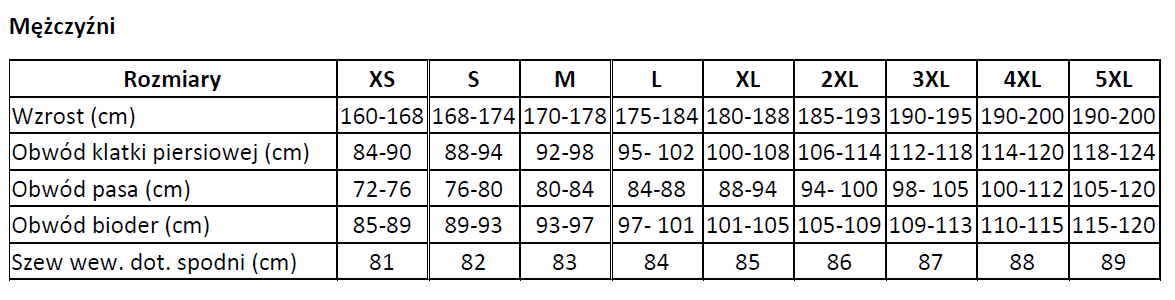 - Odzież damska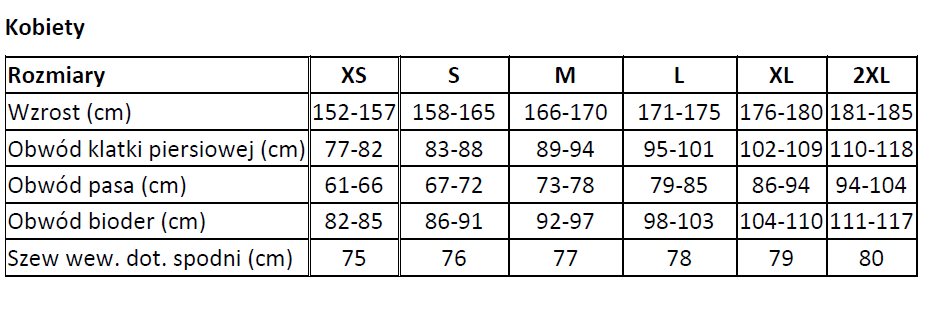 - Obuwie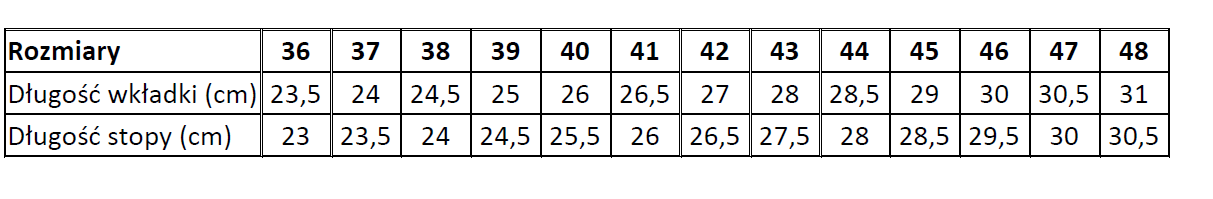 Gwarancja 12 miesięcy, liczony od daty podpisania protokołu odbioru.
Uwaga: Rozmiary orientacyjne. Zamawiający dopuszcza wymianę asortymentu na rozmiar mniejszy/większy w ramach ogólnej liczby kompletów przy zachowaniu ceny jednostkowejROZDZIAŁ VIPROJEKTOWANE POSTANOWIENIA UMOWYProjektowane postanowienia umowy w sprawie zamówienia publicznego, które zostaną wprowadzone do treści tej umowyUMOWA nr   …………….zawarta w Warszawie, w dniu …...………… r. pomiędzy:Politechniką Warszawską, Wydziałem Mechanicznym Energetyki i Lotnictwa,   00-665 Warszawa, ul. Nowowiejska 24, NIP: 525-000-58-34, Regon: 000001554, BDO 000150706 zwaną dalej „ZAMAWIAJĄCYM”, reprezentowaną przez: Dziekana Wydziału Mechanicznego Energetyki i Lotnictwa Politechniki Warszawskiej Pana prof. dr. hab. inż. Janusza Frączka – nr …………… z dnia …….. r., zwaną dalej „Zamawiającym”.zwaną  dalej „Zamawiającym”, a ……………………………………, z siedzibą w ………….., ul. ……………………., na podstawie wpisu do KRS…… / Centralnej Ewidencji i Informacji o Działalności Gospodarczej pod numerami REGON: …………………, NIP: …………………, którą reprezentuje ……………………………. zwanym w treści umowy „Wykonawcą”,  o następującej treści: § 1.Przedmiot umowy Przedmiotem umowy jest Zakup odzieży roboczej dla pracowników Instytutu Techniki Lotniczej i Mechaniki Stosowanej  Wydziału Mechanicznego Energetyki i Lotnictwa Politechniki Warszawskiej    (zwana również przedmiotem umowy). Przedmiot umowy jest zgodny z ofertą z dnia .................. 202.. r., na którą  składają się Formularz ofertowy (Załącznik nr 1 do umowy) i Formularz asortymentowo-cenowy (Załącznik nr 2 do umowy). Umowa została zawarta po przeprowadzenia  postępowania o udzielenie zamówienia publicznego  w trybie podstawowym bez przeprowadzenia negocjacji na podstawie przepisów  art. 275  pkt 1 ustawy z dnia 11 września 2019 r. Prawo zamówień publicznych. § 2. Wynagrodzenie Cenę przedmiotu umowy strony ustalają na kwotę: ....................... zł netto; ………………. zł brutto (słownie: ................................................), w tym podatek VAT ....... % w kwocie ................. zł. Cena pokrywa wszelkie koszty i wydatki Wykonawcy związane z realizacją przedmiotu umowy, a w szczególności:  wartość towaru brutto; koszty opakowania, oznakowania i transportu do miejsca wskazanego przez Zamawiającego wraz ze stosownym ubezpieczeniem przewozowym; koszt gwarancji realizowanej na zasadach ustalonych w umowie itp.  Wyżej wymieniona cena brutto nie może ulec zwiększeniu w czasie realizacji umowy. Cena została ustalona zgodnie z art. 3 ust. 1 pkt 1 i ust. 2 ustawy z dnia 9 maja 2014 r. o informowaniu o cenach towarów i usług (Dz.U. z 2019rr, poz.178 ze zm.). § 3.Warunki realizacji umowy Termin realizacji postanowień umowy strony uzgadniają do ……….. dni od dnia jej zawarcia  tj. do dnia ........................ Osobą upoważnioną ze strony Zamawiającego do podpisania protokołu odbioru w liczbie 2 egzemplarzy jest …………………………………. tel.: …………………., mail: ……………………………..Dostawa przedmiotu umowy nastąpi do pok. ……. Uzgodnienie terminu dostawy oraz podpisania protokołu odbioru z osobą wskazaną w ust. 2 leży w gestii Wykonawcy, z zachowaniem terminu wskazanego w ust. 1.Zamawiający nie ma obowiązku przechowywania oryginalnych opakowań po dostarczonym przedmiocie umowy.  Jeżeli przy dostawie przedmiotu umowy strony stwierdzą wady bądź braki, Wykonawca zobowiązany jest do nieodpłatnego ich usunięcia w terminie uzgodnionym protokolarnie przez obie strony. Usuwanie wad lub braków w dodatkowym terminie nie przedłuża terminu realizacji postanowień umowy, o którym mowa w ust. 1. Potwierdzeniem przyjęcia dostawy jest protokół odbioru sporządzony na dzień realizacji przedmiotu dostawy, a w przypadku gdy przy odbiorze stwierdzono braki lub wady na dzień uzupełnienia braków lub usunięcia wad. Strony dopuszczają możliwość potwierdzenia przyjęcia dostawy poprzez przesłanie przez Zamawiającego do Wykonawcy protokołu odbioru w formie skanu (w formacie pdf) podpisanego przez  wskazanego Pracownika ze strony Zamawiającego, o której mowa w ust. 3. § 4.Gwarancja i rękojmia Wykonawca oświadcza, że przedmiot umowy jest wolny od wad fizycznych oraz może być użytkowany zgodnie z przeznaczeniem opisanym w ofercie.Wykonawca udziela Zamawiającemu gwarancji jakościowych i ilościowych 
na dostarczony przedmiot umowy. Gwarancja jakościowa udzielona jest na okres 
12 miesięcy, liczony od daty podpisania protokołu odbioru bez zastrzeżeń 
(Załącznik nr 2 do umowy).W przypadku gdy dostarczony przedmiot umowy nie odpowiada pod względem ilościowym, jakościowym lub trwałości produktowi wskazanemu przez Zamawiającego, Zamawiającemu przysługuje prawo do zgłoszenia reklamacji w jednej z następujących form: pisemnie lub za pośrednictwem poczty elektronicznej. Potwierdzenie wysłania wiadomości za pośrednictwem poczty elektronicznej jest dowodem na dokonanie zgłoszenia reklamacji. Wykonawca potwierdzi tego samego dnia na adres poczty elektronicznej Zamawiającego: ………………. przyjęcie zgłoszenia reklamacji.W przypadku zaistnienia okoliczności, o których mowa w ust. 3, Wykonawca zobowiązuje się do dostarczenia na własny koszt przedmiotu umowy odpowiednio: w żądanej ilości, pełnowartościowego lub spełniającego wymagania Zamawiającego określone w Załączniku nr 2 do umowy - w terminie 5 dni roboczych od daty zgłoszenia przez Zamawiającego reklamacji.Reklamacje przyjmuje: .................................................. ul. ........................................., ................................... tel.: ................................;  e-mail: .........................................Jeżeli z powodu wady prawnej przedmiotu zamówienia Zamawiający będzie zmuszony wydać go osobie trzeciej, Wykonawca jest obowiązany do zwrotu otrzymanej kwoty bez względu na inne postanowienia umowy.Niezależnie od uprawnień wynikających z udzielonej gwarancji, przez okres gwarancji, Zamawiającemu przysługują uprawnienia wynikające z rękojmi, zgodnie z przepisami Kodeksu cywilnego, z zastrzeżeniem, że bieg terminu rękojmi rozpoczyna się w dacie dostawy przedmiotu umowy. Jeżeli Wykonawca opóźni się z wykonaniem reklamacji o co najmniej 14 dni po upływie terminu, o którym mowa w ust. 4, Zamawiający jest uprawniony do zakupu reklamowanego przedmiotu zamówienia na koszt i ryzyko Wykonawcy. Wykonawca zobowiązuje się zwrócić Zamawiającemu koszty i wydatki poniesione na zakup reklamowanego przedmiotu zamówienia w terminie 7 dni od dnia przedstawienia odpowiedniego żądania.§ 5.  Warunki płatności Strony ustalają, że rozliczenie za dostarczony Przedmiot Umowy nastąpi 
na podstawie faktury.Faktury będą wystawiane na Zamawiającego oraz dostarczone do siedziby:Politechnika Warszawska, Wydział Mechani9czny Energetyki i Lotnictwa Instytut Techniki Lotniczej i Mechaniki Stosowanej ,ul. Nowowiejska 24 00-665 Warszawa, pokój ….NIP: PL 5250005834, REGON: 000001554Podstawą do wystawienia faktury będzie protokół odbioru dostarczonego Zamawiającemu Przedmiotu Umowy. Protokół będzie podpisany w trzech jednobrzmiących egzemplarzach: jeden dla Wykonawcy, dwa dla Zamawiającego.Zapłata nastąpi w formie przelewu na wskazany w fakturze numer konta bankowego Wykonawcy w terminie 30 dni od daty otrzymania poprawnie wystawionej faktury.Zamawiający wyraża zgodę, aby Wykonawca wystawił fakturę VAT bez podpisu Zamawiającego na fakturze.W przypadku opóźnienia w zapłacie faktury Zamawiający zapłaci Wykonawcy odsetki ustawowe.Wszelkie rozliczenia pomiędzy Zamawiającym a Wykonawcą będą dokonywane w złotych polskich (PLN).W związku z realizacją niniejszej umowy Zamawiający oświadcza, że posiada status dużego przedsiębiorcy w rozumieniu przepisów ustawy z dnia 8 marca 2013 r. o przeciwdziałaniu nadmiernym opóźnieniom w transakcjach handlowych ( Dz. U. z 2022 r. poz. 893  ).§ 6.Kary umowne Wykonawca zapłaci Zamawiającemu kary umowne:za zwłokę w terminie dostawy, w wysokości 0,2% wartości netto przedmiotu zamówienia  za każdy rozpoczęty dzień zwłoki;za zwłokę w wykonaniu reklamacji w wysokości 0,2% wartości netto kwestionowanego przedmioty zamówienia za każdy rozpoczęty dzień zwłoki;w wysokości 10% wartości netto przedmiotu umowy określonej w § 2 ust. 1 pkt 1 w przypadku odstąpienia od umowy przez Zamawiającego z przyczyn leżących po stronie Wykonawcy;w wysokości 10% wartości netto przedmiotu umowy określonej w § 2 ust. 1 pkt 1w przypadku odstąpienia od umowy przez Wykonawcę z przyczyn leżących po stronie Wykonawcy,- z zastrzeżeniem, że łączna wysokość kar umownych nie przekroczy 20 % wartości netto przedmiotu umowy, określonej w § 2 ust. 1 pkt 1.Wykonawca wyraża zgodę na potrącenie kwot kar umownych bezpośrednio przy zapłacie faktury VAT dotyczącej realizacji tego zamówienia lub kolejnych zamówień.Zamawiający zachowuje prawo do dochodzenia odszkodowania uzupełniającego gdy wartość kar umownych jest niższa niż wartość powstałej szkody. Dochodzenie roszczeń jest możliwe jedynie do wartości powstałej szkody. § 7. Postanowienia końcowe Prawa i obowiązki wynikające z niniejszej umowy nie mogą być przeniesione przez Wykonawcę na osoby trzecie bez uprzedniej pisemnej zgody  Zamawiającego.W oparciu o art. 455 ust. 1 ustawy Prawo zamówień publicznych, Zamawiający dopuszcza zmianę postanowień niniejszej umowy: zmiany oferowanego produktu z zastrzeżeniem, iż zmiana ta nastąpi wyłącznie w przypadku, gdy produkt został wycofany z dystrybucji i został zastąpiony produktem należącym do tej samej linii produktowej, o parametrach co najmniej takich jak produkt oferowany, lub który został udoskonalony, z zastrzeżeniem, że cena nie ulegnie zmianie;w przypadku, gdy produktu został wycofany z dystrybucji i nie został zastąpiony przez producenta produktem należącym do tej samej linii produktowej, zmiany oferowanego produktu, na produkt posiadający co najmniej parametry takie jak produkt oferowany i z punktu widzenia  technicznego lub technologicznego zapewnia uzyskanie korzystnej dla Zamawiającego funkcjonalności lub lepszych parametrów funkcjonalnych za cenę nie wyższą od ustalonej w umowie.Zmiana niniejszej umowy wymaga formy pisemnej pod rygorem nieważności. Warunkiem zmiany umowy jest sporządzenie pisemnego protokołu konieczności wskazującego przyczyny zmiany.W sprawach nieuregulowanych w niniejszej umowie stosuje się przepisy prawa polskiego, w tym przepisy ustawy - Kodeks cywilny z zastrzeżeniem przepisów ustawy - Prawo zamówień publicznych.W przypadku konfliktu między postanowieniami niniejszej umowy oraz załączonymi dokumentami, postanowienia niniejszej umowy posiadają pierwszeństwo, w zakresie, 
w jakim umowa jest w stanie to określić.Kwestie sporne powstałe w związku z realizacją niniejszej umowy strony zobowiązują się rozwiązywać w sposób polubowny w trybie zawezwania do próby ugodowej na podstawie przepisów art. 184-186 Kodeksu postępowania cywilnego. Spory wynikłe na tle wykonania niniejszej umowy nierozwiązane w sposób polubowny rozstrzygane będą przez Sąd właściwy miejscowo dla siedziby Zamawiającego.Umowę sporządzono w trzech jednobrzmiących egzemplarzach, jednym dla Wykonawcy i dwa dla Zamawiającego lub formie elektronicznej w przypadku zawarcia umowy przy użyciu elektronicznego podpisu kwalifikowanego. *niepotrzebne skreślićZałączniki:Oferta z dnia……………….Protokół odbioru	WYKONAWCA 	ZAMAWIAJĄCY Zaopiniowano  . Radca prawny Andrzej Karczewski (WA-3948). BOP PW 4548                       05.12.2022r. UMOWA nr   ……………. Załącznik nr 2 	Protokół zdawczo-odbiorczy partii towaru  (Wzór)Dnia ……… w Warszawie w siedzibie Zamawiającego odbył się odbiór dostawy ……………………………….………..(zgodnie z §1 umowy nr  z dnia ……….. zawartej pomiędzy spółką ……………………………………………………. z siedzibą w ……………………………………………….., a Politechniką Warszawską Wydział Mechaniczny Energetyki i Lotnictwa ul Nowowiejska 24, 00-665 Warszawa)Odbioru dokonali: .....................................................	 –	przedstawiciel Wykonawcy .....................................................	 – 	przedstawiciel ZamawiającegoWykonawca/Sprzedawca dostarczył Stwierdzono, że przedmiot dostawy jest zgodny z ww. Umową Niniejszy protokół sporządzono w dwóch jednobrzmiących egzemplarzach, po jednym dla każdej ze stron Umowy. Wartość dostarczonego sprzętu wynosi Błąd! Nie zdefiniowano zakładki. zł netto (słownie złotych: ).Lp.Nazwa podmiotu(pieczęć Wykonawcy/Wykonawców)FORMULARZ CENOWY - SZCZEGÓŁOWA KALKULACJA CENY- część 1 LPWykaz artykułówNazwa oferowanego przedmiotu zgodnego z OPZ z podaniem nazwy, producenta i modelu / (wypełnia Wykonawca)LICZBA SZTUK /ZESTAWÓWCENA JEDNOSTKOWA NETTO [PLN/]*Wartość 
NETTO [PLN]*Wartość BRUTTO [PLN] *
dla VAT 23% 123456 = 4 x 571T-shirt12  sztuk 2Spodnie robocze damskie6 sztuk3Fartuch bawełniany6 sztuk4Bluza polarowa damska6 sztuk5Obuwie robocze damskie6 par6Kurtka ciepłochronna6 sztukRazem(pieczęć Wykonawcy/Wykonawców)FORMULARZ CENOWY - SZCZEGÓŁOWA KALKULACJA CENY- część 2 LPWykaz artykułówNazwa oferowanego przedmiotu zgodnego z OPZ z podaniem nazwy, producenta i modelu / (wypełnia Wykonawca)LICZBA SZTUK /ZESTAWÓWCENA JEDNOSTKOWA NETTO [PLN/]*Wartość 
NETTO [PLN]*Wartość BRUTTO [PLN] *
dla VAT 23% 123456 = 4 x 571T-shirt14  sztuk 2Spodnie robocze męskie7 sztuk3Bluza polarowa męska7 sztuk4Obuwie robocze męskie7 par5Koszula flanelowa3 sztuki6Kamizelka ciepłochronna3 sztuki7Kurtka ciepłochronna3 sztukiRazem(pieczęć Wykonawcy/Wykonawców)FORMULARZ CENOWY - SZCZEGÓŁOWA KALKULACJA CENY- część 3 LPWykaz artykułówNazwa oferowanego przedmiotu zgodnego z OPZ z podaniem nazwy, producenta i modelu / (wypełnia Wykonawca)LICZBA SZTUK /ZESTAWÓWCENA JEDNOSTKOWA NETTO [PLN/]*Wartość 
NETTO [PLN]*Wartość BRUTTO [PLN] *
dla VAT 23% 123456 = 4 x 571Koszulka polo10  sztuk 2Spodnie robocze damskie1 sztuka3Spodnie robocze męskie4 sztuk4Bluza polarowa damska1 sztuka5Bluza polarowa męska4 sztuk6Obuwie robocze damskie1 para7Obuwie robocze męskie4 par8Kamizelka ciepłochronna1 sztuka9Kamizelka ciepłochronna4 sztuk10Kurtka ciepłochronna4 sztuk11Kurtka ciepłochronna1 sztukaRazem(pieczęć Wykonawcy/Wykonawców)PODWYKONAWCYLp.Nazwa PodwykonawcyZakres prac**Wartość powierzonej do realizacji Podwykonawcy części zamówieniaWartość powierzonej do realizacji Podwykonawcy części zamówienia12344NettoBruttoLpPrzedmiot Zamówieniaj.m.IlośćParametry techniczno-użytkowe1T-shirtszt.12W tym:Rozmiar M - 2szt.Rozmiar L - 2szt.Rozmiar XL - 2szt.Rozmiar XL+ - 6szt.klasyczny t-shirt damski z krótkim rękawem wykonany z dzianiny
single jersey; taliowany fason; materiał poddany praniu enzymatycznemu,
dzięki czemu jest pozbawiony nierówności; wykończenie silikonowe materiału
 powodujące że jest miękki i miły w dotyku; dekolt wykończony 
dwuwarstwowym ściągaczem z elastanem zapewniającym dłuższą trwałość; 
kark i ramiona z taśmą wzmacniającą i stabilizującą, która pozytywnie 
wpływa na trwałość szwów; boczne szwy; podwójne, 2Spodnie robocze damskieszt.6W tym:Rozmiar 38 - 1szt.Rozmiar 40 - 4szt.Rozmiar 42 - 1szt.Spodnie o fasonie CYGARETKI, spodnie damskie cygaretki
 ze zwężanymi nogawkami ,  czyli te spodnie posiadają wąskie i 
dopasowane nogawki, Spodnie, spodnie chirurgiczne typu cygaretki 
zawiązywane są w pasie na trok z gumką . Model ten spodni damskich 
posiada dwie kieszenie wpuszczane z przodu . Spodnie typu cygaretki 
maja wąskie , zwężane nogawki . Model tych spodni  jest o
długości do kostki. Spodnie wykonane są z materiału oddychającego o składzie   3% elastan, 33% bawełna, 64% poliester , spodnie medyczne cygaretki ze zwężanymi nogawkami. Kolor niebieski3Fartuch bawełnianyszt.6W tym:Rozmiar 38 - 1szt.Rozmiar 42 - 4szt.Rozmiar 44 - 1szt.Fartuch damski przedni  z tkaniny bawełnianej o gramaturze min 235 g/m² mocowany na szyi oraz z tyłu w pasie za pomocą tasiemek, z przodu kieszonka. Brzegi obszyte tasiemką. Rozmiar uniwersalny o wymiarach min 70x70 cm. Wzrost można regulować za pomocą sprzączki.. Kolor niebieski,.4Bluza polarowa damskaszt.6W tym:Rozmiar M - 1szt.Rozmiar L - 1szt.Rozmiar XL - 4szt.bluza polarowa damska wykonana z poliestru w 100 % o gramaturze min. 270g/m2 wykonany z materiału posiadającego certyfikat Oeko-Tex, z długim rękawem, zapinanym na zamek błyskawiczny, ściągacze od wewnętrznej strony na mankietach i w pasie, stójka osłaniająca szyję,  posiadający trzy kieszenie , w kolorze granatowym lub czarnym, dostępna  w rozmiarach od S do XXL.5Obuwie robocze damskiepara6W tym:Rozmiar 38 - 2szt.Rozmiar 39 - 1szt.Rozmiar 40 - 3szt.Damskie półbuty bezpieczne kategorii S3 ESD HI CI SRC wykonane z wodoodpornej skóry licowej. Zaprojektowane i przystosowane specjalnie dla kobiet. Obuwie nie zawiera elementów metalowych. Cholewka wykonana z wodoodpornej skóry licowej. Podszewka z materiału antybakteryjnego, szybkoschnącego, o bardzo dużej oddychalności i wytrzymałości na przecieranie. Buty wyposażone we wkładkę chroniącą  przed przebiciem na całą powierzchnię stopy, podnosek kompozytowy chroniący stopę przed uderzeniami o energii do 200J. Antypoślizgowa podeszwa odporna na działanie olejów, benzyny i innych organicznych rozpuszczalników (SRC). Skuteczna izolacja podeszwy przed ciepłem (HI) i zimnem (CI). Obuwie zgodne z wersją normy EN ISO 20345:2011 - kategoria S3 HI CI SRC. Dostępne w rozmiarach EU 36-42.6Kurtka ciepłochronnaszt.6W tym:Rozmiar L - 2szt.Rozmiar XL - 1szt.Rozmiar XL+ - 3szt..Kurtka damska ciepłochronna fason parka, ze zintegrowanym  kapturem wykonana z poliestrowego powlekanego poliuretanem odporna na deszcz i wiatr oraz wzmocniona poliestrem, kołnierz typu stójka z zapięciem wyłożony polarem, z długim rękawem zakończona mankietami wewnętrznymi z ściągaczami. Kurtka  posiada 2 boczne kieszenie i 2 na piersi z zapięciem na suwak, wewnętrzna na rzep, nici  wzmacnianie ,materiał  ociepliny wykonany z włókien poliestrowych o gramaturze min. 200 g/m² . dostępne w kolorze szarym, granatowym, czarnym, z lamówkami w kolorze kontrastowym , pakowana pojedynczo,  w rozmiarach S-4XLLpPrzedmiot Zamówieniaj.m.IlośćParametry techniczno-użytkowe1T-shirtszt.14W tym:Rozmiar M - 4szt.Rozmiar L - 8szt.Rozmiar XL+ - 2szt..klasyczny t-shirt z krótkim rękawem wykonany z dzianiny
single jersey; taliowany fason; materiał poddany praniu enzymatycznemu,
dzięki czemu jest pozbawiony nierówności; wykończenie silikonowe materiału
 powodujące że jest miękki i miły w dotyku; dekolt wykończony 
dwuwarstwowym ściągaczem z elastanem zapewniającym dłuższą trwałość; 
kark i ramiona z taśmą wzmacniającą i stabilizującą, która pozytywnie 
wpływa na trwałość szwów; boczne szwy; podwójne, w kolorze granatowym lub czarnym2Spodnie robocze męskieszt.7W tym:Rozmiar M - 1szt.Rozmiar L - 5szt.Rozmiar XL - 1szt.Spodnie ogrodniczki męskie wykonane z płótna w składzie o składzie min. 35% bawełny oraz max. 65% poliestru, gramatura min. 190 g/m2 posiadające wstawki wzmacniające i kieszenie na nakolanniki,  rozporek zapinany na metalowy zamek, szelki z możliwością regulacji i wstawkami gumowymi, ze sprzączkami z tworzywa sztucznego umożliwiającymi szybkie odpinanie, przedziałki na narzędzia,  posiadają kieszenie na małe narzędzia lub na telefon komórkowy, 
lewa kieszeń na udzie z zapięciem na rzep,  tylne kieszenie o regulowanej wielkości ze wstawkami wzmacniającymi i patkami zapinanymi na rzepy, w kolorze szarym, granatowym lub czarnym, pakowane pojedynczo,   w rozmiarach od S do 4XL(46-64 EU).  3Bluza polarowa męskaszt.7W tym:Rozmiar M - 2szt.Rozmiar L - 4szt.Rozmiar XL - 1szt.bluza polarowa męska wykonana z poliestru w 100 % o gramaturze min. 270g/m2 wykonany z materiału posiadającego certyfikat Oeko-Tex, z długim rękawem, zapinanym na zamek błyskawiczny, ściągacze od wewnętrznej strony na mankietach i w pasie, stójka osłaniająca szyję,  posiadający trzy kieszenie , w kolorze granatowym lub czarnym , dostępna w rozmiarach od S do XXL.4Obuwie robocze męskiepara7Półbuty ochronne męskie, część wierzchnia wykonana ze skóry nubukowej wzmocniona w części przedniej i tylnej kauczukiem termoplastycznym ( TPR). Wyposażone w kompozytowy podnosek oraz polimerową elastyczna wkładkę antyprzebiciową. Wnętrze buta z  wymienną wyściółką, Podszewka z dzianiny siatkowej zapewniająca odpowiednią cyrkulację powietrza zapobiegającą przegrzewaniu się stóp. Buty wiązanie sznurowadłami. Buty bez elementów metalowych. Podeszwa w klasie SRA gumowa o właściwościach antypoślizgowych, odporna  na olej napędowy. Absorpcja energii w części piętowej redukująca drgania podczas chodzenia. Zabudowana pięta oraz cholewa przytrzymująca staw skokowy. Obuwie robocze w klasie S3 SRA zgodnie z normą BHP EN-20345. Kolor czarny z wstawkami w innym kolorze. Dostępne w rozmiarach EU 39-47.5Koszula flanelowaszt.3W tym:Rozmiar L - 1szt.Rozmiar M - 2szt.Koszula flanelowa męska wykonana z 100%  bawełny o gramaturze min.  125 g/m2, o maksymalnej kurczliwości materiału 2%, możliwości prania w temperaturze 60 °C, w kolorze dominującym granatowym, Kieszonka na piersi z lewej strony, Rękawy zakończone zapinanymi mankietami, Kołnierzyk w klasycznej formie, pakowana pojedynczo,  dostępna w rozmiarze S-4XL (wzrost od-do/kołnierzyk od-do): od 164-94/38-46)6Kamizelka ciepłochronnaszt.3W tym:Rozmiar M - 2szt.Rozmiar L - 1szt.Bezrękawnik ocieplany męski, materiał wierzchni wykonany w 100% z nylonu(poliamid)  odporny na deszcz oraz wiatr. Podszewka polarowa o gramaturze min 160g/m2 w kontrastującym kolorze. dwie zewnętrzne zapinane na suwak. Krój dopasowany do damskiej sylwetki. Dostępne w kolorze: granatowym, z kontrastowymi wstawkami, w rozmiarach XS-2XL7Kurtka ciepłochronnaszt.3W tym:Rozmiar M - 1szt.Rozmiar L - 1szt.Rozmiar XL - 1szt.Kurtka męska ciepłochronna fason parka, ze zintegrowanym  kapturem wykonana z poliestrowego powlekanego poliuretanem odporna na deszcz i wiatr oraz wzmocniona poliestrem, kołnierz typu stójka z zapięciem wyłożony polarem, z długim rękawem zakończona mankietami wewnętrznymi z ściągaczami. Kurtka  posiada 2 boczne kieszenie i 2 na piersi z zapięciem na suwak, wewnętrzna na rzep, nici  wzmacnianie ,materiał  ociepliny wykonany z włókien poliestrowych o gramaturze min. 200 g/m² . dostępne w kolorze szarym, granatowym, czarnym, z lamówkami w kolorze kontrastowym , pakowana pojedynczo,  w rozmiarach S-4XL.LpPrzedmiot Zamówieniaj.m.IlośćParametry techniczno-użytkowe1Koszulka poloszt.10W tym:Rozmiar L - 2szt.Rozmiar XL- 6szt.Rozmiar 3XL - 2szt.Koszulka polo z krótkim rękawem wykonana ze 100% bawełny, splot włókien typu Lacosta pique Gramatura min. 200 g/m². Koszulka zapinana na trzy guziki pod szyją, kołnierz klasyczny wykończony szwem ograniczającym deformacje po praniu.. Dostępna w kolorach granatowy, w rozmiarach S-3XL.2Spodnie robocze damskieszt.1W tym:Rozmiar 98/168 - 1szt.Spodnie o fasonie CYGARETKI, spodnie damskie cygaretki
 ze zwężanymi nogawkami ,  czyli te spodnie posiadają wąskie i 
dopasowane nogawki, Spodnie, spodnie chirurgiczne typu cygaretki 
zawiązywane są w pasie na trok z gumką . Model ten spodni damskich 
posiada dwie kieszenie wpuszczane z przodu . Spodnie typu cygaretki 
maja wąskie , zwężane nogawki . Model tych spodni  jest o
długości do kostki. Spodnie wykonane są z materiału oddychającego o składzie   3% elastan, 33% bawełna, 64% poliester , spodnie medyczne cygaretki ze zwężanymi nogawkami. Kolor niebieski3Spodnie męskieszt.4W tym:Rozmiar 104/170 - 1szt.Rozmiar 112/189 - 1szt.Rozmiar 164 - 1szt.Rozmiar 112/176 - 1szt.Spodnie męskie, klasyczne,  zapięcie na rozporek zamykany na zamek błyskawiczny oraz guzik. Skład tkaniny: gabardyna (480g/mb) 55% wełna, 45% poliester. robocze do pasa; min. 4 kieszenie;; elastycze wstawki w pasie: szlufki na pasek; zakończenie nogawek proste; duża odporność na prania przemysłowe bez utraty wymiarów i kolorów; rozmiary S-XXXL; dostępne kolory: czarny, granatowy. Produkt powinien spełniać normy EN-13688.    .4Bluza polarowa damskaszt.1W tym:Rozmiar XL - 1szt.bluza polarowa damska wykonana z poliestru w 100 % o gramaturze min. 270g/m2 wykonany z materiału posiadającego certyfikat Oeko-Tex, z długim rękawem, zapinanym na zamek błyskawiczny, ściągacze od wewnętrznej strony na mankietach i w pasie, stójka osłaniająca szyję,  posiadający trzy kieszenie , w kolorze szarym lub niebieskim, dostępna  w rozmiarach od S do XXL.5Bluza polarowa męskaszt.4W tym:Rozmiar L - 1szt.Rozmiar XL- 2szt.Rozmiar 3XL - 1szt.bluza polarowa męska wykonana z poliestru w 100 % o gramaturze min. 270g/m2 wykonany z materiału posiadającego certyfikat Oeko-Tex, z długim rękawem, zapinanym na zamek błyskawiczny, ściągacze od wewnętrznej strony na mankietach i w pasie, stójka osłaniająca szyję,  posiadający trzy kieszenie , w kolorze granatowym lub czarnym , dostępna w rozmiarach od S do XXL.6Obuwie robocze damskiepara1W tym:Rozmiar 40 - 1szt.Damskie półbuty bezpieczne kategorii S3 ESD HI CI SRC wykonane z wodoodpornej skóry licowej. Zaprojektowane i przystosowane specjalnie dla kobiet. Obuwie nie zawiera elementów metalowych. Cholewka wykonana z wodoodpornej skóry licowej. Podszewka z materiału antybakteryjnego, szybkoschnącego, o bardzo dużej oddychalności i wytrzymałości na przecieranie. Buty wyposażone we wkładkę chroniącą  przed przebiciem na całą powierzchnię stopy, podnosek kompozytowy chroniący stopę przed uderzeniami o energii do 200J. Antypoślizgowa podeszwa odporna na działanie olejów, benzyny i innych organicznych rozpuszczalników (SRC). Skuteczna izolacja podeszwy przed ciepłem (HI) i zimnem (CI). Obuwie zgodne z wersją normy EN ISO 20345:2011 - kategoria S3 HI CI SRC. Dostępne w rozmiarach EU 36-42.7Obuwie robocze męskiePara4W tym:Rozmiar 39 - 1szt.Rozmiar 42 - 2szt.Rozmiar 45 - 1szt.Spodnie męskie wykonane z płótna w składzie o składzie min. 35% bawełny oraz max. 65% poliestru, gramatura min. 190 g/m2 posiadające wstawki wzmacniające i kieszenie na nakolanniki,  rozporek zapinany na metalowy zamek, szelki z możliwością regulacji i wstawkami gumowymi, ze sprzączkami z tworzywa sztucznego umożliwiającymi szybkie odpinanie, przedziałki na narzędzia,  posiadają kieszenie na małe narzędzia lub na telefon komórkowy, 
lewa kieszeń na udzie z zapięciem na rzep,  tylne kieszenie o regulowanej wielkości ze wstawkami wzmacniającymi i patkami zapinanymi na rzepy, w kolorze szarym, granatowym lub czarnym, kolorystycznie dopasowane do odzieży wskazanej w pozycji 11. pakowane pojedynczo,   w rozmiarach od S do 4XL(46-64 EU).  8Kamizelka ciepłochronnaszt.1W tym:Rozmiar XL - 1szt.Bezrękawnik ocieplany damski, materiał wierzchni wykonany w 100% z nylonu(poliamid)  odporny na deszcz oraz wiatr. Podszewka polarowa o gramaturze min 160g/m2 w kontrastującym kolorze. dwie zewnętrzne zapinane na suwak. Krój dopasowany do damskiej sylwetki. Dostępne w kolorze granatowym, z kontrastowymi wstawkami, w rozmiarach XS-2XL9Kamizelka ciepłochronnaszt.4W tym:Rozmiar L - 1szt.Rozmiar XL- 2szt.Rozmiar 2XL - 1szt.Bezrękawnik ocieplany męski, materiał wierzchni wykonany w 100% z nylonu(poliamid)  odporny na deszcz oraz wiatr. Podszewka polarowa o gramaturze min 160g/m2 w kontrastującym kolorze. dwie zewnętrzne zapinane na suwak. Krój dopasowany do damskiej sylwetki. Dostępne w kolorze: granatowym, z kontrastowymi wstawkami, w rozmiarach XS-2XL10Kurtka ciepłochronnaszt.4W tym:Rozmiar L - 1szt.Rozmiar XL- 2szt.Rozmiar 3XL - 1szt.Kurtka męska ciepłochronna fason parka, ze zintegrowanym  kapturem wykonana z poliestrowego powlekanego poliuretanem odporna na deszcz i wiatr oraz wzmocniona poliestrem, kołnierz typu stójka z zapięciem wyłożony polarem, z długim rękawem zakończona mankietami wewnętrznymi z ściągaczami. Kurtka  posiada 2 boczne kieszenie i 2 na piersi z zapięciem na suwak, wewnętrzna na rzep, nici  wzmacnianie ,materiał  ociepliny wykonany z włókien poliestrowych o gramaturze min. 200 g/m² . dostępne w kolorze granatowym lub czarnym, z lamówkami w kolorze kontrastowym , pakowana pojedynczo,  w rozmiarach S-4XL.11Kurtka ciepłochronnaszt.1W tym:Rozmiar XL - 1szt.Kurtka damska ciepłochronna fason parka, ze zintegrowanym  kapturem wykonana z poliestrowego powlekanego poliuretanem odporna na deszcz i wiatr oraz wzmocniona poliestrem, kołnierz typu stójka z zapięciem wyłożony polarem, z długim rękawem zakończona mankietami wewnętrznymi z ściągaczami. Kurtka  posiada 2 boczne kieszenie i 2 na piersi z zapięciem na suwak, wewnętrzna na rzep, nici  wzmacnianie ,materiał  ociepliny wykonany z włókien poliestrowych o gramaturze min. 200 g/m² . dostępne w kolorze szarym, granatowym, czarnym, z lamówkami w kolorze kontrastowym , pakowana pojedynczo,  w rozmiarach S-4XL–  X szt.–  X szt.–  X szt.Wykonawca.................................................................Zamawiający...................................................................